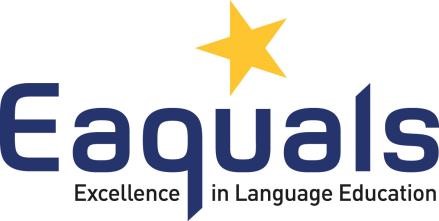 Eaquals Consultancy & Training Enquiry FormPlease complete the form with as much detail as possible and return to director@eaquals.org Area for requested consultancy and/or training: please choose one.Implementing the CEFR: Course design & assessment Academic Management Professional Development for Language Teachers Quality Assurance for Language EducationInstitutional Information: size, subject taught, languages taught, teacher profile, student profile etc.Requirements of consultancy/training contentProfile of trainees: experience, knowledge etc.Required timeframe: start/end dates, required hours, mode of delivery etc.Other relevant information and/or commentsPlease note that as soon as your enquiry has been reviewed, we will be in touch to set up an online meeting to discuss the details of the consultancy/project.Institution Website Contact person (name)Contact person (email)Contact person (phone)Date of enquiry